兼任助理、臨時工、工讀生費用請購報帳範本勞動型區分於學校 投保健保 及 未投保健保 兩類屬於勞動型(於學校投保健保者)兼任助理、臨時工、工讀生薪資請領請於購案類別清單下選擇「薪資清冊」(如圖一)。各欄位請依序登打，以下請特別注意(如圖二)……應領金額欄=工作時(日)數*時(日)薪或月薪。機關負擔(含代扣部分)之勞保、健保、勞退基金…等數字，請洽總務處事務組提供。說明欄請務必登入「給薪標準」，再次提醒：請務必登入「給薪標準」。完成後之薪資清冊如圖三，請檢附工作日誌表。圖一：勞動型(於學校投保健保者)薪資請領，要記得選薪資清冊喔！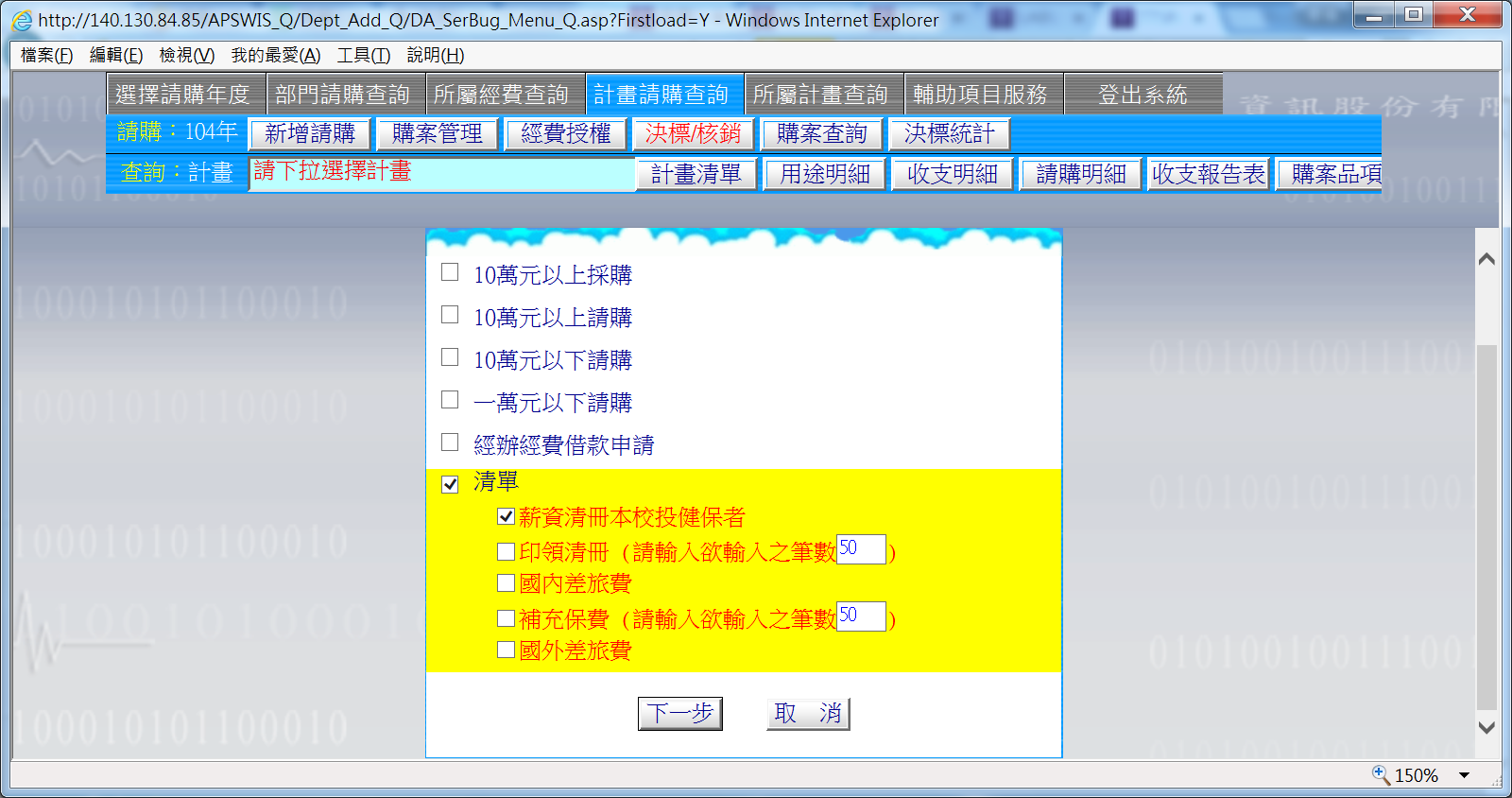 圖二：應領金額要計算正確，說明欄要登入給薪標準！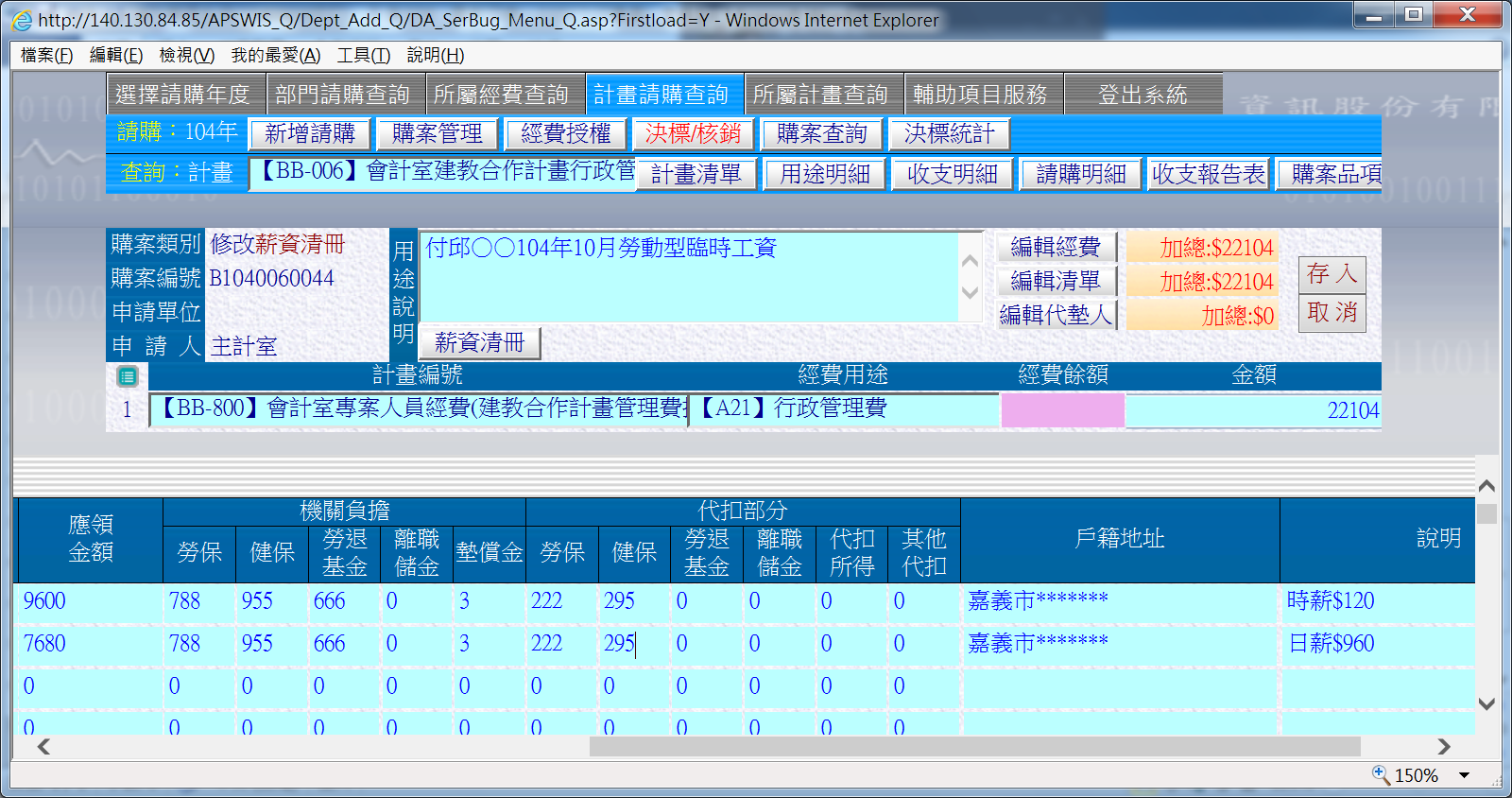 	請洽事務組圖三：完成了，再檢查一次，附上工作日誌表就可以送出請款了。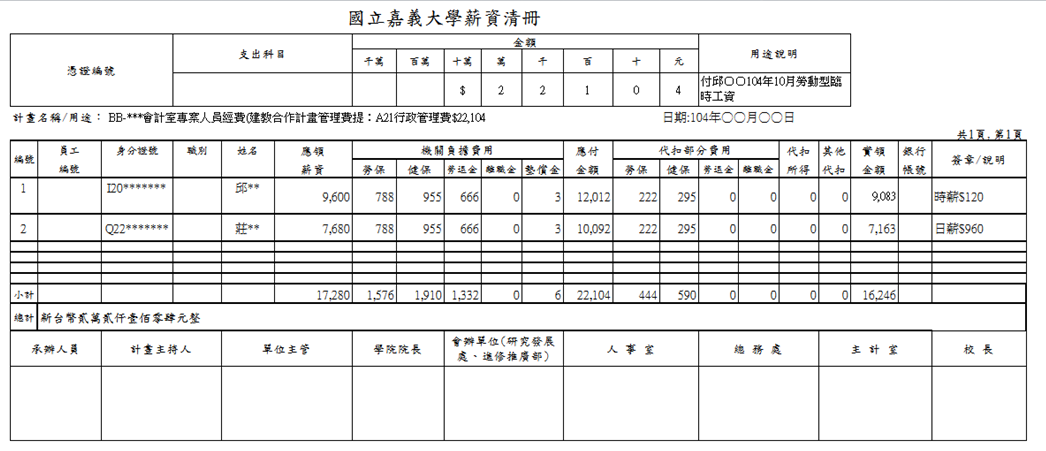 屬於勞動型(未於學校投保健保者)兼任助理、臨時工、工讀生薪資請領2-1請於購案類別清單下選擇「補充保費」(如圖四)。2-2請說明欄請加註「未投保健保」。2-3機關負擔(含代扣部分)之勞保、勞退基金…等數字，請洽總務處事務組
   提供。  2-3完成後之薪資清冊如圖六，請檢附工作日誌表，若為第1次資料庫建
     檔請檢附存摺影本，併同書面核銷送出。圖四：勞動型(未於學校投保健保者)薪資請領，要記得選補充保費喔！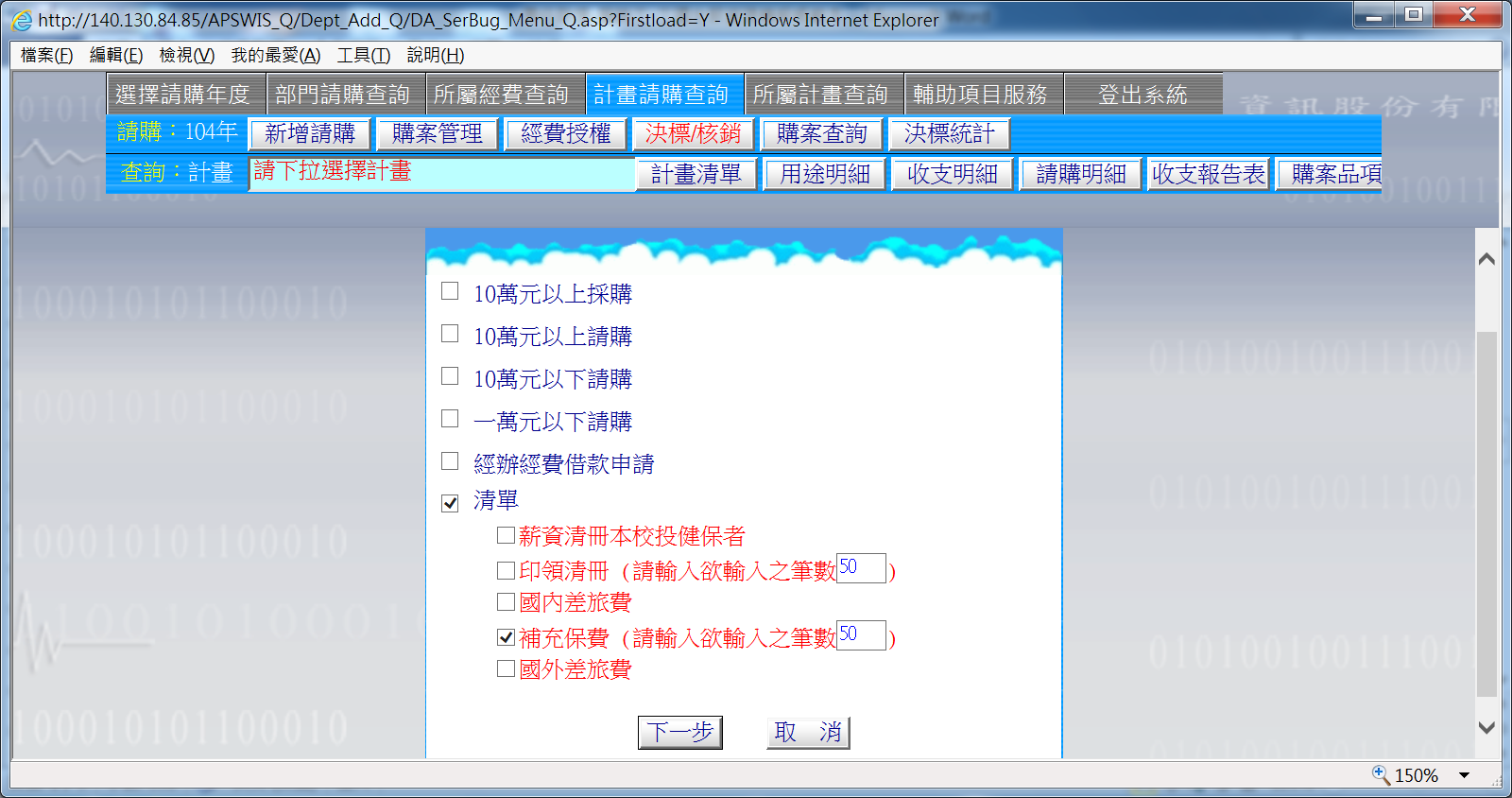 圖五：應領金額要計算正確，說明欄要登入給薪標準！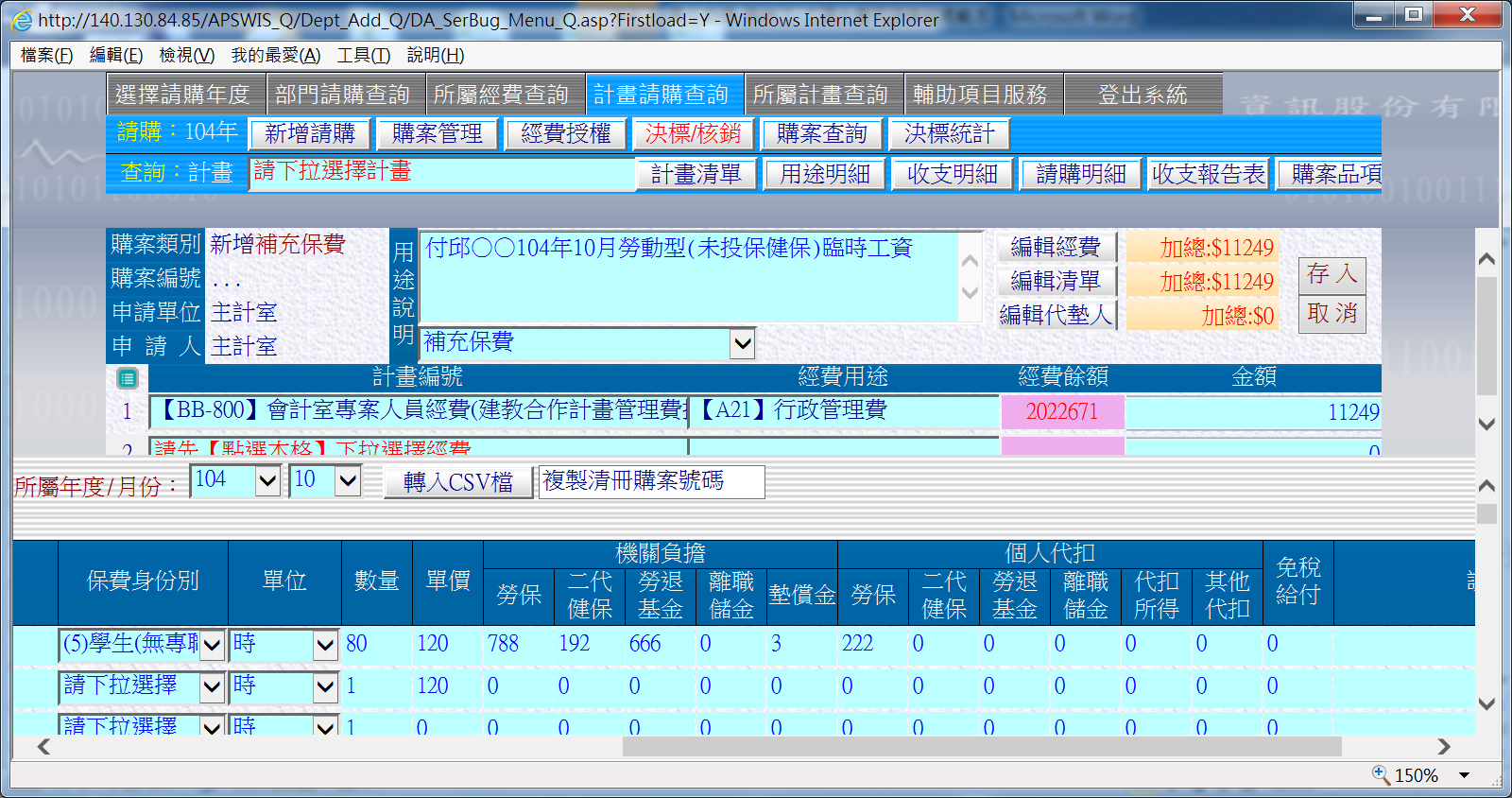                                  請洽事務組圖六：完成了，再檢查一次，附上工作日誌表就可以送出請款了。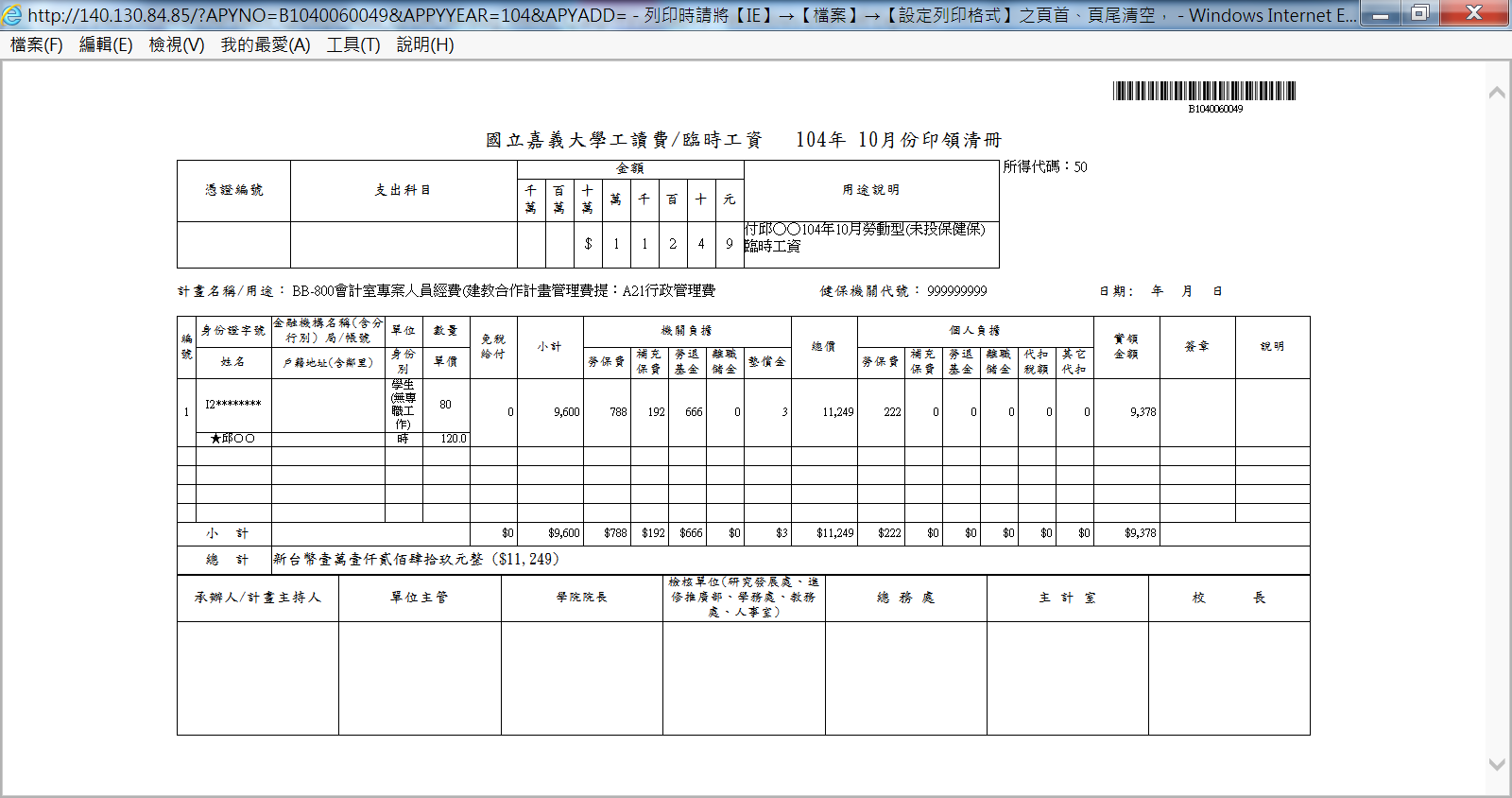 屬於學習型兼任助理等經費報支這個部分沒有變動，清單選擇補充保費，其餘請依照之前的報帳方式處理。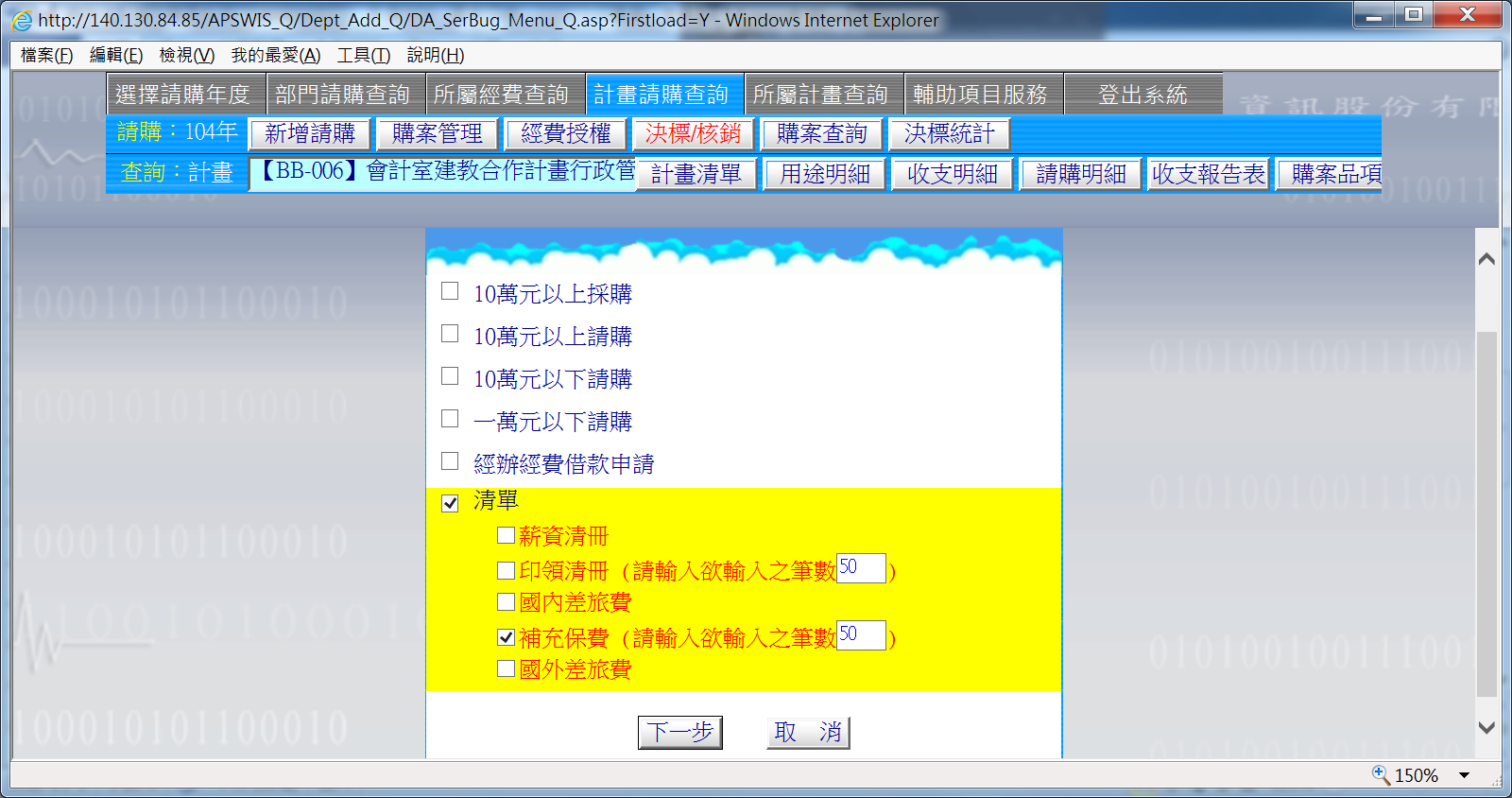 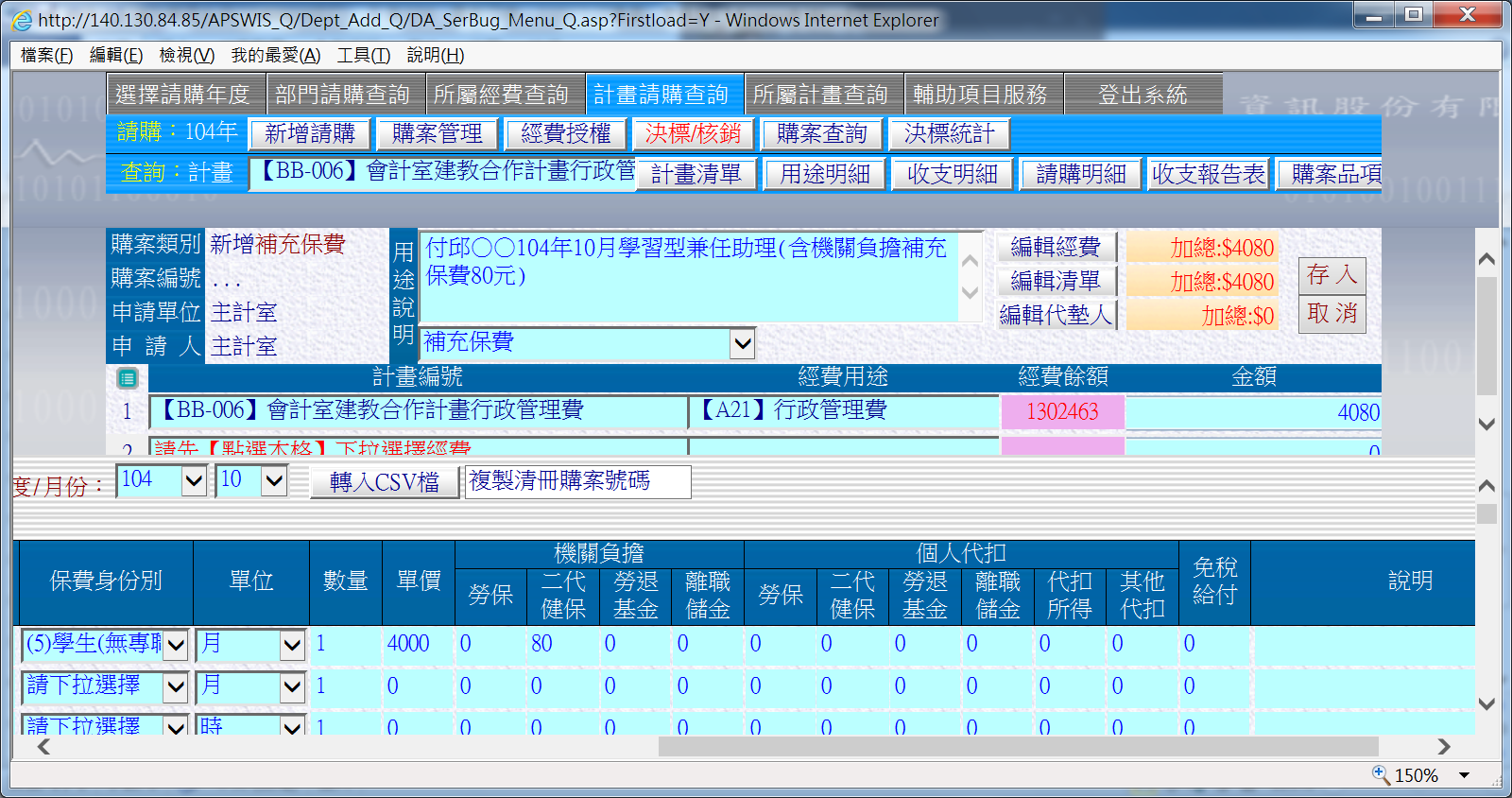 